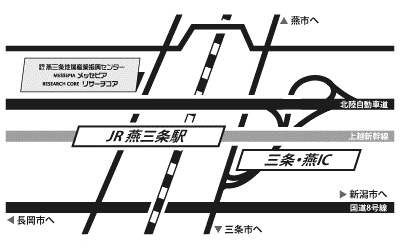 参 加 申 込 書参 加 申 込 書参 加 申 込 書参 加 申 込 書所　属（団体名・学校名等個人の場合は記載不要）住　所〒〒〒連絡先電話：電話：ファックス：連絡先E-メール：E-メール：E-メール：参加者職・氏名（欄が不足する場合は別紙を添付してください。）職　　名氏　　　名氏　　　名参加者職・氏名（欄が不足する場合は別紙を添付してください。）参加者職・氏名（欄が不足する場合は別紙を添付してください。）参加者職・氏名（欄が不足する場合は別紙を添付してください。）